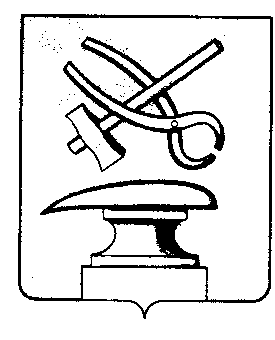        УПРАВЛЕНИЕ ФИНАНСОВ ГОРОДА КУЗНЕЦКАПРИКАЗ Об утверждении типовой формы соглашения (договора)о предоставлении из бюджета города Кузнецка грантов в формесубсидий в соответствии с пунктом 7 статьи 78 Бюджетногокодекса Российской ФедерацииВ соответствии с пунктом 7 статьи 78 Бюджетного кодекса Российской Федерации п р и к а з ы в а ю:1. Утвердить прилагаемую Типовую форму соглашения о предоставлении из бюджета города Кузнецка субсидий (грантов) в соответствии с пунктом 7 статьи 78 Бюджетного кодекса Российской Федерации (далее - Типовая форма, Соглашение).2. Настоящий приказ вступает в силу со дня его официального опубликования.3. Настоящий приказ разместить на официальном сайте управления финансов города Кузнецка в информационно-телекоммуникационной сети «Интернет» и опубликовать в средствах массовой информации. 4. Контроль за исполнением настоящего приказа возложить на заместителя начальника управления финансов города Кузнецка Фефелову Т.А.Начальник управления финансов города Кузнецка 	                            И.Б.ФроловПриложение  1к приказу управления финансовгорода Кузнецкаот _______________ № __________Типовая формасоглашения (договора) о предоставлении из бюджета городаКузнецка грантов в форме субсидий в соответствии с пунктом 7статьи 78 Бюджетного кодекса Российской Федерацииг. _________________________________________(место заключения соглашения (договора))"___" ________________ 20__ г.                                                                                           N __________________(дата заключения соглашения                                                                                       (номер соглашения (договора))                                                               (договора))_________________________________________________________________________________________________,(наименование органа местного самоуправления города Кузнецка,осуществляющего в соответствии с бюджетным законодательством РоссийскойФедерации функции главного распорядителя средств бюджета города Кузнецка,которому доведены лимиты бюджетных обязательств на предоставление гранта вформе субсидии в соответствии с пунктом 7 статьи 78 Бюджетного кодексаРоссийской Федерации на соответствующий финансовый год и плановый период)именуемое(ая) в дальнейшем "Главный распорядитель" <1> в лице_________________________________________________________________________________,(наименование должности, а также фамилия, имя, отчество (при наличии)руководителя органа местного самоуправления города Кузнецкаили уполномоченного им лица)действующего на основании ___________________________________________________________________,                                                                      (реквизиты учредительного документа (положения) органа местного                                                          самоуправления, приказа или иного документа, удостоверяющего полномочия)с одной стороны, и _____________________________________________________________________________,                                       (наименование юридического лица (за исключением государственного (муниципального)                                                              учреждения) фамилия, имя, отчество (при наличии) индивидуального предпринимателя                                                                                                     или физического лица)именуемое (ый, ая) в дальнейшем "Получатель", в лице ________________________________________,                                                                                                               (наименование должности, а также фамилия, имя,                                                                                                                   отчество (при наличии) лица, представляющего                                                                                                                           Получателя, или уполномоченного им лица)действующего(ей) на основании ________________________________________________________________,                                                                  (реквизиты учредительного документа юридического лица, свидетельства о                                                                  государственной регистрации индивидуального предпринимателя или иной                                                                   документ, удостоверяющий полномочия)с  другой  стороны,  далее  именуемые "Стороны", в соответствии с Бюджетным кодексом Российской Федерации, _________________________________________________________________________                                                 (наименование Порядка (правил) предоставления гранта в форме субсидии из                                                    бюджета города Кузнецка Получателю)утвержденным  _________________________________________________________________________________                                                    (наименование муниципального  правового акта, его реквизиты)(далее - Порядок предоставления гранта), заключили настоящее Соглашение о нижеследующем.I. Предмет Соглашения    1.1.   Предметом   настоящего   Соглашения   является    предоставление Получателю  из  бюджета  города Кузнецка в 20___ году - 20____ - 20_____ годах <2>      гранта       в               форме    субсидии     (далее - грант) на ________________________________________________________                                                                                                  (цель предоставления гранта) <3>в рамках реализации Получателем следующего(их) проекта(ов) (мероприятий):    1.1.1.   В   целях   достижения результата(ов) национального проекта (программы), в   том числе федерального проекта, входящего  в  состав соответствующего   национального  проекта  (программы),  или  регионального проекта,   обеспечивающего  достижение  целей,  показателей  и  результатов федерального  проекта (далее по тексту Типовой формы и приложений к Типовойформе - федеральный/региональный проект), либо муниципальной программы <4>.    1.1.2. ______________________________________________________________________<5>.    1.2. Грант предоставляется на ______________________________________________________                                                                                                 (финансовое обеспечение/возмещение)затрат  в  соответствии  с  перечнем  затрат  согласно  приложению N ____ к настоящему Соглашению, которое является его неотъемлемой частью <6>.II. Финансовое обеспечение предоставления гранта    2.1.  Грант  предоставляется   Получателю  на  цель(и), указанную(ые) в разделе I настоящего Соглашения в размере _______________ (_______________) рублей __ копеек, в том числе <7>:                                                       (сумма цифрами)  (сумма прописью)      2.1.1. в пределах лимитов бюджетных обязательств, доведенных     _______________________   как  получателю  средств бюджета  города  Кузнецка  по кодам классификации расходов бюджетов Российской Федерации (далее - коды БК), в следующем размере:в 20__ году _______________ (_________________) рублей __ копеек - по коду БК ________;                               (сумма цифрами)     (сумма прописью)                                                                               (код БК)в 20__ году _______________ (_________________) рублей __ копеек - по коду БК ________;                               (сумма цифрами)     (сумма прописью)                                                                              (код БК)    2.1.2.    за    пределами    планового   периода   в   соответствии   с _______________________________________________________________________________________________ <7.1>:             (реквизиты принятого в соответствии с бюджетным законодательством Российской  Федерации акта администрации города Кузнецка, предусматривающего заключение соглашения (договора) на срок,  превышающий срок действия лимитов бюджетных обязательств)в 20__ году __________ _____ (___________________) рублей __ копеек;                                  (сумма цифрами)    (сумма прописью)в 20__ году ________________ (___________________) рублей __ копеек;                                  (сумма цифрами)    (сумма прописью)в 20__ году ________________ (___________________) рублей __ копеек.                                  (сумма цифрами)    (сумма прописью)III. Условия предоставления гранта3.1. Грант предоставляется в соответствии с Порядком предоставления гранта:3.1.1. При предоставлении Получателем Главному распорядителю в срок до "___" _____________ 20___ г. документов, в том числе <8>:3.1.1.1. _____________________________________________________________________.3.1.1.2. _____________________________________________________________________.3.1.2. При соблюдении иных условий, в том числе <9>:3.1.2.1. ____________________________________________________________________.3.1.2.2. ____________________________________________________________________.3.2. Перечисление гранта осуществляется в соответствии с бюджетным законодательством Российской Федерации:         3.2.1. На счет для учета операций со средствами юридических лиц, не являющихся участниками бюджетного процесса, открытый _________________________________________                                                                                                   (наименование органа Федерального казначейства)в учреждении Центрального банка Российской Федерации, не позднее 2-го рабочего дня, следующего    за    днем    представления   Получателем __________________________________________                                                                                                            (наименование органа Федерального казначейства)документов для оплаты денежного обязательства Получателя, на финансовое обеспечение которого предоставляется грант <10>.          3.2.2. На расчетный счет Получателя, открытый ________________________________<11>                                                                                                                                                     (наименование российской кредитной организации) 3.2.2.1. В соответствии с планом-графиком перечисления гранта, установленным в приложении N ____ к настоящему Соглашению, являющимся неотъемлемой частью настоящего Соглашения <12>.3.2.2.2. Не позднее ___ рабочего дня, следующего за днем представления Получателем Главному распорядителю следующих документов <13>:3.2.2.2.1. ____________________________________________________________________.3.2.2.2.2. ____________________________________________________________________.3.3. Условием предоставления гранта является согласие Получателя на осуществление Главным распорядителем и органами муниципального финансового контроля проверок соблюдения Получателем условий, целей и порядка предоставления гранта <14>. Выражение согласия Получателя на осуществление указанных проверок осуществляется путем подписания настоящего Соглашения <15>.3.4. Включение Получателем в соглашение с иными лицами условий о соответствии их категориям и (или) критериям отбора <16.1>, а также условий, аналогичных положениям, указанным в пункте 3.3, подпунктах 4.1.5.1, 4.1.9 пункта 4.1, подпунктах 4.3.8.2, 4.3.8.3, 4.3.10, 4.3.11 пункта 4.3 Типовой формы <16.2>.3.5. Иные условия предоставления гранта <17>;3.6. Расходы, финансовым обеспечением которых является грант, производятся исключительно по направлениям, согласованным Главным распорядителем на момент принятия решения о выделении гранта (бизнес-план, смета), и осуществляются на основании утвержденных в соответствии с бюджетным законодательством Российской Федерации Сведений об операциях с целевыми средствами на 20__ год и на плановый период 20__ - 20__ годов (код формы по ОКУД 0501213) (далее - Сведения) <17.1>.IV. Взаимодействие Сторон4.1. Главный распорядитель обязуется:4.1.1. Обеспечивать предоставление гранта в соответствии с разделом III настоящего Соглашения.4.1.2. Осуществлять проверку представляемых Получателем документов, указанных в пунктах ________________ настоящего Соглашения, в том числе на соответствие их Порядку предоставления гранта, в течение ___ рабочих дней со дня их получения от Получателя <18>.4.1.3. Утверждать сведения о направлениях расходования целевых средств на ______ год в соответствии с бюджетным законодательством Российской Федерации и (или) Порядком предоставления гранта (далее - Сведения) <19>.4.1.4. Обеспечивать перечисление гранта на счет Получателя, указанный в разделе VIII настоящего Соглашения, в соответствии с пунктом 3.2 настоящего Соглашения.4.1.5. Устанавливать:4.1.5.1. Значения результата(ов) предоставления гранта - в приложении N __ к настоящему Соглашению, являющемся неотъемлемой частью настоящего Соглашения <20>;4.1.5.2. Значения показателей, необходимых для достижения результатов предоставления гранта, в том числе показателей в части материальных и нематериальных объектов и (или) услуг, планируемых к получению при достижении результатов проектов, - в приложении N __ к настоящему Соглашению, являющемся неотъемлемой частью настоящего Соглашения <21>.4.1.6. Осуществлять оценку достижения Получателем установленных значений результата(ов) предоставления гранта и (или) иных показателей, установленных Порядком предоставления гранта в соответствии с подпунктом 4.1.5 настоящего Соглашения, на основании <22>:4.1.6.1. Отчета(ов) о достижении значений результата(ов) (показателя(ей)) предоставления гранта, составленного по форме согласно приложению N ___ к настоящему Соглашению <23>, являющемуся неотъемлемой частью настоящего Соглашения, представленного(ых) в соответствии с пунктом 4.3.8.2 настоящего Соглашения.4.1.6.2. ___________________________________________________________<24>.4.1.7. Осуществлять контроль за соблюдением Получателем порядка, целей и условий предоставления гранта, а также мониторинг достижения значений результата(ов) предоставления гранта, а также показателя(ей), необходимого(ых) для достижения результатов предоставления гранта, установленных подпунктом 4.1.5 настоящего Соглашения, путем проведения плановых и (или) внеплановых проверок:4.1.7.1. По месту нахождения Главного распорядителя на основании:4.1.7.1.1. Отчета о расходах Получателя, источником финансового обеспечения которых является грант, по форме согласно приложению N ___ к настоящему Соглашению <25>, являющемуся неотъемлемой частью настоящего Соглашения, представленного в соответствии с пунктом 4.3.8.1 настоящего Соглашения.4.1.7.1.2. Дополнительной отчетности <26>4.1.7.1.2.1. _________________________________________________________.4.1.7.1.2.2. _________________________________________________________.4.1.7.1.3. Дополнительной отчетности, представленной Получателем по запросу главного распорядителя в соответствии с пунктом 4.3.9 настоящего Соглашения.4.1.7.2. По месту нахождения Получателя путем документального и фактического анализа операций, произведенных Получателем, связанных с использованием гранта.4.1.8. В случае установления Главным распорядителем или получения от органа муниципального финансового контроля информации о факте(ах) нарушения Получателем порядка, целей и условий предоставления гранта, предусмотренных Порядком предоставления гранта и (или) настоящим Соглашением, в том числе указания в документах, представленных Получателем в соответствии с Порядком предоставления гранта и (или) настоящим Соглашением, недостоверных сведений, направлять Получателю требование об обеспечении возврата Субсидии в бюджет города Кузнецка в размере и в сроки, определенные в указанном требовании.4.1.9. В случае если Получателем не достигнуты установленные значения результата(ов) предоставления гранта и (или) иных показателей, установленных Порядком предоставления гранта, применять штрафные санкции, расчет размера которых приведен в приложении N ____ к настоящему Соглашению, являющемуся неотъемлемой частью настоящего Соглашения, с обязательным уведомлением Получателя в течение ____ рабочих дней с даты принятия указанного решения <27>.4.1.10. Рассматривать предложения, документы и иную информацию, направленную Получателем, в том числе в соответствии с пунктом 4.4.1 настоящего Соглашения, в течение ___ рабочих дней со дня их получения и уведомлять Получателя о принятом решении (при необходимости).4.1.11. Направлять разъяснения Получателю по вопросам, связанным с исполнением настоящего Соглашения, в течение ___ рабочих дней со дня получения обращения Получателя в соответствии с пунктом 4.4.2 настоящего Соглашения.4.1.12. Согласовывать новые условия соглашения в случае уменьшения главному распорядителю как получателю бюджетных средств ранее доведенных лимитов бюджетных обязательств, приводящего к невозможности предоставления субсидии в размере, определенном в соглашении <53>, а при недостижении согласия по новым условиям, расторгнуть соглашение <54>.4.1.13. Выполнять иные обязательства в соответствии с бюджетным законодательством Российской Федерации и Порядком предоставления гранта <28>:4.1.13.1. _________________________________________________.4.1.13.2. _________________________________________________.4.2. Главный распорядитель вправе:4.2.1. Принимать решение об изменении условий настоящего Соглашения в соответствии с пунктом 7.3 настоящего Соглашения, в том числе на основании информации и предложений, направленных Получателем в соответствии с пунктом 4.4.1 настоящего Соглашения, включая изменение размера гранта <29>.4.2.2. Принимать в соответствии с бюджетным законодательством Российской Федерации решение о наличии или отсутствии потребности в направлении в 20__ году <30> остатка гранта, не использованного в 20___ году <31>, на цели, указанные в разделе I настоящего Соглашения, не позднее___ рабочих дней <32> со дня получения от Получателя следующих документов, обосновывающих потребность в направлении остатка гранта на указанные цели <33>:4.2.2.1. __________________________________________________.4.2.2.2. __________________________________________________.4.2.3. Приостанавливать предоставление гранта в случае установления Главным распорядителем или получения от органа муниципального финансового контроля информации о факте(ах) нарушения Получателем порядка, целей и условий предоставления гранта, предусмотренных Порядком предоставления гранта и настоящим Соглашением, в том числе указания в документах, представленных Получателем в соответствии с настоящим Соглашением, недостоверных сведений, до устранения указанных нарушений с обязательным уведомлением Получателя не позднее ___ рабочего дня с даты принятия решения о приостановлении предоставления гранта <34>.4.2.4. Запрашивать у Получателя документы и информацию, необходимые для осуществления контроля за соблюдением Получателем порядка, целей и условий предоставления гранта, установленных Порядком предоставления гранта и настоящим Соглашением, в соответствии с пунктом 4.1.7 настоящего Соглашения.4.2.5. Осуществлять иные права в соответствии с бюджетным законодательством Российской Федерации и Порядком предоставления гранта <35>:4.2.5.1. __________________________________________________.4.2.5.2. __________________________________________________.4.3. Получатель обязуется:4.3.1. Представлять Главному распорядителю документы, в соответствии с пунктами 3.1.1, 3.2.2.2 настоящего Соглашения <36>.4.3.2. Представлять Главному распорядителю в срок до ________, документы, установленные пунктом 4.2.2 настоящего Соглашения <37>.         4.3.3. Открыть в срок до _______ лицевой счет в ______________________________<38>.                                                                                                         (дата)                          (наименование органа казначейского исполнения бюджета)4.3.4. Направлять грант на финансовое обеспечение (возмещение) затрат, определенных в Сведениях <39>.4.3.5. Не приобретать за счет гранта иностранную валюту, за исключением операций, осуществляемых в соответствии с валютным законодательством Российской Федерации при закупке (поставке) высокотехнологичного импортного оборудования, сырья и комплектующих изделий, а также связанных с достижением целей предоставления гранта, определенных Порядком предоставления гранта.4.3.6. Вести обособленный аналитический учет операций, осуществляемых за счет гранта.4.3.7. Обеспечивать достижение значений результата(ов) предоставления гранта и (или) иных показателей, установленных Порядком предоставления гранта <40>.4.3.8. Представлять Главному распорядителю <41>:         4.3.8.1. Отчет о расходах Получателя, источником __________________________________                                                                                                     (финансового обеспечения/возмещения)которых является грант, в соответствии с пунктом 4.1.7.1.1 настоящего Соглашения, не   позднее _______ рабочего дня,  следующего  за  отчетным ______________________.                                                                                                                                   (месяц, квартал, год)         4.3.8.2.  Отчет о  достижении  значений  результата(ов) предоставления гранта  в  соответствии  с  пунктом 4.1.6.1  настоящего  Соглашения <42> не позднее ____ рабочего дня, следующего за отчетным ________________________.                                                              (месяц, квартал, год)4.3.8.3. Дополнительную отчетность <43>4.3.8.3.1. ________________________________________________.4.3.8.3.2. ________________________________________________.4.3.9. Направлять по запросу Главного распорядителя документы и информацию, необходимые для осуществления контроля за соблюдением порядка, целей и условий предоставления гранта в соответствии с пунктом 4.2.4 настоящего Соглашения, в течение ___ рабочих дней со дня получения указанного запроса.4.3.10. В случае получения от Главного распорядителя требования в соответствии с пунктом 4.1.8 настоящего Соглашения:4.3.10.1. Устранять факт(ы) нарушения порядка, целей и условий предоставления гранта в сроки, определенные в указанном требовании.4.3.10.2. Возвращать в бюджет города Кузнецка грант в размере и в сроки, определенные в указанном требовании.4.3.11. Перечислять в бюджет города Кузнецка денежные средства в размере, определенном по форме согласно приложению N ___к настоящему Соглашению, являющемуся неотъемлемой частью настоящего Соглашения, в случае принятия Главным распорядителем решения о применении к Получателю штрафных санкций в соответствии с пунктом 4.1.9 настоящего Соглашения, в срок, установленный Главным распорядителем в уведомлении о применении штрафных санкций <44>.4.3.12. Возвращать неиспользованный остаток гранта в доход бюджета города Кузнецка в случае отсутствия решения Главному распорядителю о наличии потребности в направлении не использованного в 20 году <45> остатка гранта на цели, указанные в разделе I настоящего Соглашения, в срок до "___" _________ 20___ г. <46>.4.3.13. Обеспечивать полноту и достоверность сведений, представляемых Главному распорядителю в соответствии с настоящим Соглашением.4.3.14. Выполнять иные обязательства в соответствии с законодательством Российской Федерации и Порядком предоставления гранта <47>, в том числе:4.3.14.1. ____________________________________________________________.4.3.14.2. ____________________________________________________________.4.4. Получатель вправе:4.4.1. Направлять Главному распорядителю предложения о внесении изменений в настоящее Соглашение в соответствии с пунктом 7.3 настоящего Соглашения, в том числе в случае установления необходимости изменения размера гранта с приложением информации, содержащей финансово-экономическое обоснование данного изменения.4.4.2. Обращаться Главному распорядителю в целях получения разъяснений в связи с исполнением настоящего Соглашения.4.4.3. Направлять в 20___ году <48> неиспользованный остаток гранта, полученного в соответствии с настоящим Соглашением (при наличии), на осуществление выплат в соответствии с целями, указанными в разделе I настоящего Соглашения, в случае принятия Главным распорядителем соответствующего решения в соответствии с пунктом 4.2.2 настоящего Соглашения <49>.4.4.4. Осуществлять иные права в соответствии с бюджетным законодательством Российской Федерации и Порядком предоставления гранта, в том числе <50>:4.4.4.1. __________________________________________________.4.4.4.2. __________________________________________________.V. Ответственность Сторон5.1. В случае неисполнения или ненадлежащего исполнения своих обязательств по настоящему Соглашению Стороны несут ответственность в соответствии с законодательством Российской.5.2. Иные положения об ответственности за неисполнение или ненадлежащее исполнение Сторонами обязательств по настоящему Соглашению <51>:5.2.1. ____________________________________________________.5.2.2. ____________________________________________________.VI. Иные условия6.1. Иные условия по настоящему Соглашению <52>:6.1.1. ____________________________________________________.6.1.2. ____________________________________________________.VII. Заключительные положения7.1. Споры, возникающие между Сторонами в связи с исполнением настоящего Соглашения, решаются ими путем проведения переговоров с оформлением соответствующих протоколов или иных документов. При недостижении согласия споры между Сторонами решаются в судебном порядке.7.2. Настоящее Соглашение вступает в силу с даты его подписания лицами, имеющими право действовать от имени каждой из Сторон, но не ранее доведения лимитов бюджетных обязательств, указанных в пункте 2.1 настоящего Соглашения, и действует до полного исполнения Сторонами своих обязательств по настоящему Соглашению.7.3. Изменение настоящего Соглашения, в том числе в соответствии с положениями пункта 4.2.1 настоящего Соглашения, осуществляется по соглашению Сторон и оформляется в виде дополнительного соглашения к настоящему Соглашению, которое является неотъемлемой частью настоящего Соглашения <53>.7.3.1. Изменения настоящего Соглашения возможно в случае:7.3.1.1. Уменьшения/увеличения Главным распорядителем ранее доведенных лимитов бюджетных обязательств на предоставление гранта.7.3.1.2. __________________________________________________.7.4. Расторжение настоящего Соглашения в одностороннем порядке осуществляется в случаях <54>:7.4.1. Реорганизации или прекращения деятельности Получателя.7.4.2. Нарушения Получателем порядка, целей и условий предоставления гранта, установленных Порядком предоставления гранта и настоящим Соглашением.7.4.3. Недостижения Получателем установленных настоящим Соглашением результата(ов) предоставления гранта или иных показателей, установленных в соответствии с пунктом 4.1.5.2 настоящего Соглашения <55>.7.4.4. ____________________________________________________ <56>.7.5. Расторжение настоящего Соглашения по соглашению Сторон <57>.7.6. Документы и иная информация, предусмотренные настоящим Соглашением, направляются Сторонами следующим(и) способом(ами) <58>:7.6.1. Заказным письмом с уведомлением о вручении либо вручением представителем одной Стороны подлинников документов, иной информации представителю другой Стороны.7.6.2. ____________________________________________________ <59>.7.7. Настоящее Соглашение заключено Сторонами в форме бумажного документа в двух экземплярах, по одному экземпляру для каждой из Сторон.VIII. Платежные реквизиты Сторон <60>IX. Подписи СторонМ.П.                                                                М.П."__" ________ 20__ г.                                    "__" _______ 20__ г.--------------------------------<1> Указывается соответственно Главный распорядитель средств бюджета города Кузнецка.<2> Указывается срок, на который предоставляется грант.<3> Указывается цель предоставления гранта в соответствии с Порядком предоставления гранта.<4> В случае если грант предоставляется в целях достижения результата(ов) национального проекта (программы), в том числе федерального/регионального проекта, указывается(ются) его результат(ы). Приложение, указанное в пункте 1.2 настоящей Типовой формы, оформляется в соответствии с приложением N 1 к настоящей Типовой форме.<5> Указываются конкретные проекты (мероприятия) в случае, если это установлено Порядком предоставления гранта.<6> Приложение, указанное в пункте 1.2 настоящей Типовой формы, оформляется в соответствии с приложением N 2 к настоящей Типовой форме.<7> Указывается размер предоставляемого гранта, в том числе размер гранта в соответствующем финансовом году по коду БК, по которому доведены лимиты бюджетных обязательств на предоставление гранта. Расчет размера гранта с указанием информации, обосновывающей размер гранта, а также (при необходимости) источник получения данной информации прилагается к соглашению (за исключением случаев, когда размер гранта и порядок его расчета определены Порядком предоставления гранта).<7.1> Предусматривается при наличии такого акта администрации города Кузнецка.<7.2> Указывается ежегодный размер гранта за пределами планового периода в пределах средств и сроков, установленных актом администрации города Кузнецка, указанным в пункте 2.1.2 настоящей Типовой формы.<8> Указываются конкретные документы в случае, если это установлено Порядком предоставления гранта.<9> Указываются конкретные условия в случае, если это установлено Порядком предоставления гранта. В случае если условиями гранта предусмотрено финансовое обеспечение мероприятий, в том числе за счет иных источников, сведения о финансовом обеспечении мероприятий за счет иных источников оформляются в соответствии с приложением N 3 к настоящей Типовой форме, если иная форма указанных сведений не установлена Порядком предоставления гранта.<10> Предусматривается в случае, если предоставление гранта осуществляется в рамках казначейского сопровождения в соответствии с бюджетным законодательством Российской Федерации и (или) Порядком предоставления гранта.<11> Предусматривается в случае, если в соответствии с Порядком предоставления гранта предоставление гранта не подлежит казначейскому сопровождению в соответствии с бюджетным законодательством Российской Федерации.<12> Приложение, указанное в пункте 3.2.2.1, оформляется в соответствии с приложением N 4 к настоящей Типовой форме, если иная форма не установлена Порядком предоставления гранта.<13> Указываются конкретные документы в случае, если это установлено Порядком предоставления гранта.<14> Не предусматривается в случае, если Получатель является унитарным предприятием, хозяйственным товариществом и обществом с участием публично-правовых образований в их уставных (складочных) капиталах, а также коммерческой организацией с участием таких товариществ и обществ в ее уставном (складочном) капитале.<15> Предусматривается в случае, если Порядком предоставления гранта не установлен иной способ выражения согласия Получателя.<16.1> Предусматривается в случае, если Порядком предоставления гранта установлены положения о проведении такого отбора.<16.2> Данное условие включается в соглашение в случае, если для достижения целей предоставления субсидии в Порядке предоставления субсидии предусматривается последующее предоставление Получателем средств гранта иным лицам (за исключением средств, предоставляемых в целях реализации решений Президента Российской Федерации, исполнения контрактов (договоров) на поставку товаров, выполнение работ, оказание услуг), в том числе в качестве вклада в уставный (складочный) капитал юридического лица.<17> Указываются иные конкретные условия, установленные Порядком предоставления гранта, а также иными муниципальными правовыми актами города Кузнецка, регулирующими порядок и условия предоставления гранта (при необходимости).<17.1> Предусматривается в случае, если грант подлежит казначейскому сопровождению в порядке и в случаях, установленных бюджетным законодательством Российской Федерации.<18> Предусматривается при наличии в соглашении пунктов 3.1.1, 3.2.2.2, 4.2.2 и (или) иных положений, предусматривающих представление Получателем Главному распорядителю, конкретных документов, с указанием таких пунктов.<19> Предусматривается в случае, если бюджетным законодательством Российской Федерации и (или) Порядком предоставления гранта установлено право Главного распорядителя принимать решение об утверждении им Сведений.<20> В случае, если грант предоставляется в целях достижения результата(ов) (показателя(ей)) федерального или регионального проекта(ов), указываются значения результата(ов) проекта(ов), даты его (их) достижения, которые оформляются в соответствии с приложением N 1 к настоящей Типовой форме.<21> Указываются при установлении в Порядке предоставления гранта показателей, необходимых для достижения результатов предоставления гранта.<22> Предусматривается при наличии в соглашении пункта 4.1.5.1, а также в случае, если это установлено Порядком предоставления гранта.<23> Отчет, указанный в подпункте 4.1.6.1 пункта 4.1, оформляется в соответствии с приложением N 5 к настоящей Типовой форме или иной формой (в случае, если Порядком предоставления гранта установлена иная форма отчета).<24> Указываются дополнительные отчеты (при необходимости) для осуществления оценки достижения Получателем значений показателей, установленных Соглашением. Предусматривается при наличии в Соглашении пункта 4.1.5.2.<25> Отчет, указанный в подпункте 4.1.7.1.1 пункта 4.1, оформляется в соответствии с приложением N 6 к настоящей Типовой форме или иной формой, установленной Порядком предоставления гранта (в случае если Порядком предоставления гранта установлена иная форма отчета).<26> Указываются отчеты, установленные Порядком предоставления гранта или иные дополнительные отчеты, в случае если Порядком предоставления гранта установлено право Главного распорядителя устанавливать сроки и формы представления отчетности в Соглашении по формам, прилагаемым к Соглашению и являющимся его неотъемлемой частью, с указанием прилагаемых документов.<27> Предусматривается при наличии в соглашении пункта 4.1.5.1 Рекомендуемый образец приложения, указанного в пункте 4.1.9, приведен в приложении N 7 к настоящей Типовой форме.<28> Предусматривается в случае, если это установлено Порядком предоставления гранта. Указываются иные конкретные обязательства, установленные Порядком предоставления гранта.<29> Изменение размера гранта возможно при наличии неиспользованных лимитов бюджетных обязательств, указанных в пункте 2.1 соглашения, и при условии предоставления Получателем информации, содержащей финансово-экономическое обоснование данного изменения.<30> Указывается год, следующий за годом предоставления гранта.<31> Указывается год предоставления гранта.<32> Предусматривается в случае, если это установлено Порядком предоставления гранта. Указывается конкретный срок принятия решения о наличии или отсутствии потребности в направлении в году, следующем за годом предоставления гранта, остатка гранта, не использованного в течение года, в котором предоставлялся грант, на цели, указанные в разделе I соглашения, но не позднее срока, установленного бюджетным законодательством Российской Федерации.<33> Предусматривается в случае, если в соответствии с Порядком предоставления гранта средства гранта не подлежат казначейскому сопровождению в случаях, установленных бюджетным законодательством Российской Федерации. Указываются документы, необходимые для принятия решения о наличии потребности в направлении в году, следующем за годом предоставления гранта, остатка средств гранта, не использованного в течение года, в котором предоставлялся грант, на цели, указанные в разделе I Соглашения.<34> Предусматривается в случае, если это установлено Порядком предоставления гранта.<35> Предусматривается в случае, если это установлено Порядком предоставления гранта. Указываются иные конкретные права, установленные Порядком предоставления гранта.<36> Предусматривается при наличии в соглашении пункта 3.1.1.<37> Предусматривается при наличии в соглашении пункта 4.2.2.<38> Предусматривается в случае отсутствия у Получателя лицевого счета при наличии в соглашении пункта 3.2.1.<39> Предусматривается направление гранта в соответствии с целями, указанными в Порядке предоставления гранта.<40> Предусматривается при наличии в соглашении пункта 4.1.5.1, а также в случае, если это установлено Порядком предоставления гранта.<41> Сроки представления отчетов, указанных в пункте 4.3.8, должны соответствовать срокам, установленным Порядком предоставления гранта, за исключением случаев, когда Порядком предоставления гранта установлено право Главного распорядителя, устанавливать сроки и формы представления отчетности в Соглашении.<42> Предусматривается при наличии в соглашении пункта 4.1.6.1.<43> Предусматривается при наличии в соглашении пункта 4.1.7.1.2.<44> Предусматривается при наличии в соглашении пункта 4.1.9.<45> Указывается год предоставления гранта.<46> Предусматривается при наличии в Соглашении пункта 4.2.2. Указывается конкретный срок возврата Получателем остатка гранта или ее части, не использованных на цели, указанные в разделе I соглашения, но не позднее срока, установленного бюджетным законодательством Российской Федерации.<47> Указываются иные конкретные обязательства в случае, если это установлено Порядком предоставления гранта.<48> Указывается год, следующий за годом предоставления гранта.<49> Предусматривается при наличии в соглашении пункта 4.2.2.<50> Указываются иные конкретные права в случае, если это установлено Порядком предоставления гранта.<51> Указываются иные конкретные положения в случае, если это установлено Порядком предоставления гранта.<52> Указываются иные конкретные условия, в том числе установленные Порядком предоставления гранта (при необходимости).<53> Дополнительное соглашение, указанное в пункте 7.3, оформляется в соответствии с приложением N 8 к настоящей Типовой форме.<54> Соглашение о расторжении Соглашения оформляется в соответствии с приложением N 9 к настоящей Типовой форме.<55> Предусматривается в случае, если это установлено Порядком предоставления гранта.<56> Указываются иные конкретные случаи, если это установлено Порядком предоставления гранта.<57> Соглашение о расторжении Соглашения оформляется в соответствии с приложением N 9 к настоящей Типовой форме.<58> Указывается способ(ы) направления документов по выбору Сторон.<59> Указывается иной способ направления документов (при необходимости).<60> Для юридических лиц (за исключением государственных (муниципальных) учреждений) и индивидуальных предпринимателей, расположенных на территории иностранных государств, вместо идентификационного номера налогоплательщика/кода причины постановки на учет в налоговых органах указывается код по реестру участников бюджетного процесса, а также юридических лиц, не являющихся участниками бюджетного процесса.Приложение N 1к Типовой формесоглашения (договора)о предоставлении из бюджетагорода Кузнецкагрантов в форме субсидийв соответствии с пунктом 7ст. 78 Бюджетного кодексаРоссийской Федерации,утвержденнойПриказомуправления финансовгорода Кузнецка_______________________________Приложение N _____к соглашениюN ____ от "__" ________ 20__ г.(Приложение N __к Дополнительному соглашениюот __________ N ____)Значениярезультатов предоставления грантаНаименование Получателя ________________Наименование Главного распорядителя средств бюджетагорода Кузнецка ________________Единица измерения: руб. _____--------------------------------<1> Указывается наименование направления расходов целевой статьи расходов бюджета города Кузнецка и соответствующий ему код (13 - 17 разряды кода классификации расходов бюджета города Кузнецка).<2> Указывается наименование результатов предоставления гранта в соответствии с Правилами предоставления гранта, а также наименование показателя, необходимого для достижения результатов предоставления гранта, если это предусмотрено Правилами предоставления гранта. В случае если грант предоставляется в целях достижения результата федерального/регионального проекта, муниципальной программы, указывается наименование результата федерального проекта/регионального проекта, муниципальной программы, а также наименования материальных и нематериальных объектов и (или) услуги, планируемых к получению в рамках достижения результата (при наличии в Правилах предоставления гранта положений о данных объектах и (или) услугах).<3> Указываются плановые значения результатов предоставления гранта, отраженных в графе 3, на различные даты их достижения нарастающим итогом с даты заключения Соглашения и с начала текущего финансового года соответственно.Приложение N 2к Типовой формесоглашения (договора)о предоставлении из бюджетагорода Кузнецка грантов в формесубсидий в соответствиис пунктом 7 статьи 78Бюджетного кодексаРоссийской Федерации                                             Приложение N ____ к Соглашению                                                от _________ 20__ г. N ____Переченьзатрат, источником финансового обеспечениякоторых является грантНаименование Получателя               ________________Наименование Главного распорядителя          _______________Единица измерения: руб. _______________--------------------------------<1> Показатели строк 0100 - 0120, 0500 - 0520 не формируются в случае, если предоставление гранта осуществляется в рамках казначейского сопровождения в порядке, установленном бюджетным законодательством Российской Федерации.<2> Показатели формируются в случае необходимости осуществления контроля за расходованием средств гранта ежеквартально.<3> Указываются направления расходования, определенные Порядком предоставления гранта.Приложение N 3к Типовой формесоглашения (договора)о предоставлении из бюджетагорода Кузнецкагрантов в форме субсидийв соответствии с пунктом 7ст. 78 Бюджетного кодексаРоссийской Федерации,утвержденнойПриказомуправления финансовгорода Кузнецкаот____________ №___Приложение N _____к соглашениюN _____ от "__" ______ 20__ г.(Приложение N __к Дополнительному соглашениюот __________ N ____)Сведенияо финансовом обеспечении мероприятий за счетиных источников <1>на "___" ___________ 20___ г.Наименование Получателя _________________________Наименование Главного Распорядителя средств бюджетагорода Кузнецка __________________________________Единица измерения: руб. __________________________--------------------------------	<1> Заполняется в случае, если условиями предоставления гранта предусмотрено финансовое обеспечение мероприятий, предусмотренных Соглашением за счет иных источников: из собственных средств Получателя (или иных источников софинансирования), из бюджета города Кузнецка.<2> Заполняется в случаях, если Порядком предоставления гранта предусмотрено установление показателей результата(ов) предоставления гранта в разрезе конкретных мероприятий и если данные мероприятия указаны в Соглашении.<3> Указывается в случае, если условиями предоставления гранта предусмотрено финансовое обеспечение мероприятия, предусмотренного Соглашением, из какого-либо иного источника кроме средств бюджета города Кузнецка.Приложение N 4к Типовой формесоглашения (договора)о предоставлении из бюджетагорода Кузнецкагрантов в форме субсидийв соответствии с пунктом 7ст. 78 Бюджетного кодексаРоссийской Федерации,утвержденнойПриказомУправления финансовгорода Кузнецкаот _______________ N ______Приложение N _____к соглашениюN ____ от "__" _______ 20__ г.(Приложение N __к Дополнительному соглашениюот __________ N ____)План-графикперечисления гранта(Изменения в график перечисления гранта) <1>Наименование Получателя _____________________________Наименование главного распорядителя средств бюджетагорода Кузнецка _____________________________________Единица измерения: руб. _______________________________--------------------------------<1> Указывается в случае внесения изменения в план-график перечисления гранта, при этом в графах 8 - 9 настоящего плана-графика указываются изменения сумм, подлежащих перечислению: со знаком "минус" при их уменьшении.<2> Указываются конкретные направления расходов, проекты (мероприятия), установленные Порядком предоставления субсидии, в случае, если это установлено Порядком предоставления гранта и если данные проекты (мероприятия) указаны в Соглашении.<3> Указываются конкретные сроки перечисления гранта Получателю.Приложение N 5к Типовой формесоглашения (договора)о предоставлении из бюджетагорода Кузнецкагрантов в форме субсидийв соответствии с пунктом 7ст. 78 Бюджетного кодексаРоссийской Федерации,утвержденнойПриказомУправления финансовгорода Кузнецкаот ____________________ N __________Приложение N _____к соглашениюN ____ от "__" _______ 20__ г.(Приложение N __к Дополнительному соглашениюот __________ N ____)Отчет о достижении значений результатов предоставления гранта <1>                                                по состоянию на "___" _____________ 20__ годаНаименование Получателя _________________________Наименование Главного распорядителя средств бюджетагорода Кузнецка __________________________________--------------------------------<4> Показатели граф 1 - 5 формируются на основании показателей граф 1 - 5, указанных в приложении к Соглашению, оформленному в соответствии с приложением N 1 к настоящей Типовой форме.<5> Указываются в соответствии с плановыми значениями, установленными в приложении к Соглашению, оформленному в соответствии с приложением N 1 к настоящей Типовой форме, на соответствующую дату.<6> Заполняется в соответствии с пунктом 2.1 Соглашения на отчетный финансовый год.<7> Указываются значения показателей, отраженных в графе 3, достигнутые Получателем на отчетную дату, нарастающим итогом с даты заключения Соглашения и с начала текущего финансового года соответственно.<8> Перечень причин отклонений устанавливается финансовым органом.<9> Указывается объем принятых (подлежащих принятию на основании конкурсных процедур и (или) отборов, размещения извещения об осуществлении закупки, направления приглашения принять участие в определении поставщика (подрядчика, исполнителя), проекта контракта) Получателем на отчетную дату обязательств, источником финансового обеспечения которых является грант.<10> Указывается объем денежных обязательств (за исключением авансов), принятых Получателем на отчетную дату, соответствующих результатам предоставления гранта, отраженным в графе 11.<11> Показатель формируется на 1 января года, следующего за отчетным (по окончании срока действия соглашения).Приложение N 6к Типовой формесоглашения (договора)о предоставлении из бюджетагорода Кузнецка грантов в формесубсидий в соответствиис пунктом 7 статьи 78Бюджетного кодексаРоссийской Федерации                                             Приложение N ____ к Соглашению                                                от _________ 20__ г. N ____Отчето расходах, источником финансового обеспечения которыхявляется грантна "__" ___________ 20__ г. <1>Наименование Получателя               ___________________Наименование Главного распорядителя          ___________________Периодичность (годовая, квартальная)  ___________________Единица измерения: руб.               ___________________Руководитель Получателя        ___________ _________ _____________________(уполномоченное лицо)          (должность) (подпись) (расшифровка подписи)Исполнитель  _____________________________________________________________________                                                             (должность) (фамилия, инициалы)  (телефон)"______" _______________________ 20 __ г.--------------------------------<1> Отчет составляется нарастающим итогом с начала текущего финансового года.<2> Показатели строк 0100 - 0120, 0500 - 0520 не формируются в случае, если предоставление гранта осуществляется в рамках казначейского сопровождения в порядке, установленном бюджетным законодательством Российской Федерации.<3> Коды направлений расходования гранта в графе 3 отчета должны соответствовать кодам, указанным в Сведениях.Приложение N 7к Типовой формесоглашения (договора)о предоставлении из бюджетагорода Кузнецка грантов в формесубсидий в соответствиис пунктом 7 статьи 78Бюджетного кодексаРоссийской Федерации                                             Приложение N ____ к Соглашению                                                от _________ 20__ г. N ____Расчетразмера штрафных санкций <1>на "__" ___________ 20__ г.Наименование Получателя               ____________________________Наименование Главного распорядителя          ____________________________Единица измерения: руб.               ____________________________--------------------------------<1> Заполняется в случае, если Порядком предоставления гранта предусмотрено применение штрафных санкций за нарушение условий предоставления гранта.<2> Наименование показателя и плановое значение показателя должно соответствовать наименованию показателя и плановому значению, указанным в приложении N 1 к настоящей Типовой форме.<3> Указывается в случаях, если Порядком предоставления гранта предусмотрены конкретные мероприятия и если данные мероприятия указаны в пункте 1.1.1.2 Соглашения.<4> Достигнутое значение показателя должно соответствовать достигнутому значению показателя, указанного в графе 7 приложения N 4 к настоящей Типовой форме.<5> Заполняется в случае, если Порядком предоставления гранта при расчете штрафных санкций предусмотрено применение корректирующих коэффициентов.Приложение N 8к Типовой формесоглашения (договора)о предоставлении из бюджетагорода Кузнецка грантов в формесубсидий в соответствиис пунктом 7 статьи 78Бюджетного кодексаРоссийской Федерации                                             Приложение N ____ к Соглашению                                                от _________ 20__ г. N ____                         Дополнительное соглашение            к соглашению (договору) о предоставлении из бюджета           города Кузнецка грантов в форме субсидий в соответствии                 с пунктом 7 статьи 78 Бюджетного кодекса                           Российской Федерации                    от "__" ________ 20__ г. N _______            г. ________________________________________________                 (место заключения дополнительного соглашения)"___" ___________________ 20__ г.                 N _______________________(дата заключения                                   (номер дополнительногодополнительного соглашения)                               соглашения)__________________________________________________________________________,           (наименование органа местного самоуправления города Кузнецка,          осуществляющего в соответствии с бюджетным законодательством           Российской Федерации функции главного распорядителя средств          бюджета города Кузнецка,   которому доведены лимиты бюджетных        обязательств   на предоставление гранта в форме субсидии в            соответствии  с пунктом 7 статьи 78 Бюджетного кодекса           Российской Федерации на соответствующий финансовый год                            и плановый период)именуемый(ая) в дальнейшем "Главный распорядитель" в лице__________________________________________________________________________,   (наименование должности, а также фамилия, имя, отчество (при наличии)         руководителя органа местного самоуправления города Кузнецка                       или уполномоченного им лица)действующего(ей) на основании ____________________________________________,                            (реквизиты учредительного документа (положения)                              органа местного самоуправления, приказа или                              иного документа, удостоверяющего полномочия)с одной стороны, и _______________________________________________________,                        (наименование юридического лица (за исключением                   государственного (муниципального) учреждения), фамилия,                            имя, отчество (при наличии) индивидуального                            предпринимателя или физического лица)именуемый(ая) в дальнейшем "Получатель", в лице _____________________________________________________________________________________________________,(наименование должности, а также фамилия, имя, отчество (при наличии) лица,представляющего Получателя, или уполномоченного им лица)действующего(ей) на основании _______________________________________________________________________________________________________________________,          (реквизиты учредительного документа юридического лица (за           исключением государственного (муниципального) учреждения),           свидетельства о государственной регистрации индивидуального           предпринимателя или иной документ, удостоверяющий полномочия)с  другой  стороны, далее именуемые "Стороны", в соответствии с пунктом 7.3Соглашения  (договора)  о  предоставлении из бюджета города Кузнецка грантов вформе  субсидий  в  соответствии  с  пунктом 7 статьи 78 Бюджетного кодексаРоссийской   Федерации  от  "__"  ________  N  _____  (далее  - Соглашение)заключили настоящее Дополнительное соглашение к Соглашению о нижеследующем.1. Внести в Соглашение следующие изменения <1>:1.1. В преамбуле:1.1.1. ___________________________________________________________________.1.1.2. ___________________________________________________________________.1.2. В разделе I "Предмет Соглашения":1.2.1. В пункте 1.1 слова "___________________________________________"                                (указание цели(ей) предоставления гранта)заменить словами "_______________________________________________________".                         (указание цели(ей) предоставления гранта)1.2.2. Подпункт 1.1.1 изложить в следующей редакции:"___________________________________________________________________.".1.2.3. Подпункт 1.1.2 изложить в следующей редакции:"___________________________________________________________________."1.3. В разделе II "Финансовое обеспечение предоставления гранта":1.3.1. В абзаце ____ пункта 2.1 сумму гранта в 20__ году _____________                                                             (сумма цифрой)(____________________________________) рублей - по коду БК ________________            (сумма прописью)                                  (код БК)уменьшить на ___________________ (_________________________)  рублей <2>.               (сумма цифрой)          (сумма прописью)1.4. В разделе III "Условия предоставления гранта":1.4.1.  В  пункте  3.1.1.1  слова "в срок до "__" _______ 20__ г." заменитьсловами "в срок до "__" _________ 20__ г.".1.4.2. В пункте 3.2.1: 1.4.2.1 слова "____________________________________"                                       (наименование органа казначейского                                              исполнения бюджета)заменить словами "_______________________________________________________".                   (наименование органа казначейского исполнения бюджета)1.4.2.2.  Слова  "в  ___________________________________________документов"                (наименование органа казначейского исполнения бюджета)словами  "в __________________________________________________ документов".           (наименование органа казначейского исполнения бюджета)1.4.3. В пункте 3.2.2 слова "_____________________________________________"                              (наименование учреждения Центрального банка                            Российской Федерации или кредитной организации) заменить словами "______________________________________________________".                   (наименование учреждения Центрального банка Российской                           Федерации или кредитной организации)1.4.4. В пункте 3.2.2.1 слова "приложении N __" заменить словами" приложении N __".1.4.5. В пункте 3.2.2.2 слова "не позднее ___ рабочего дня" заменить словами "не позднее ___ рабочего дня".1.4.6. В пункте 3.6 слова "на 20___ год и на плановый период 20___ - 20___ годов" заменить словами "на 20___ год и на плановый период 20____ - 20____ годов";1.5. В разделе IV "Взаимодействие Сторон":1.5.1. В пункте 4.1.2:1.5.1.1. Слова "пунктах _____" заменить словами "пунктах _____".1.5.1.2. Слова "в течение ____ рабочих дней" заменить словами "в течение ____ рабочих дней".1.5.2. В пункте 4.1.3:1.5.3. В пункте 4.1.5.1 слова "приложении N __" заменить словами "приложении N _".1.5.4. В пункте 4.1.6.1 слова "приложению N __" заменить словами "приложению N __".1.5.5. В пункте 4.1.7.1.1 слова "приложению N __" заменить словами "приложению N __".1.5.6. В пункте 4.1.9:1.5.6.1. Слова "приложению N ____" заменить словами "приложению N ___".1.5.6.2. Слова "в течение _____ рабочих дней" заменить словами "в течение _____ рабочих дней".1.5.7. В пункте 4.1.10 слова "в течение _____ рабочих дней" заменить словами "в течение _____ рабочих дней".1.5.8. В пункте 4.1.11 слова "в течение _____ рабочих дней" заменить словами "в течение _____ рабочих дней".1.5.9. В пункте 4.2.2:1.5.9.1. Слова "в направлении в 20__ году" заменить словами "в направлении в 20__ году".1.5.9.2. Слова "не использованного в 20__ году" заменить словами "неиспользованного в 20__ году".1.5.9.3. Слова "не позднее ___ рабочих дней" заменить словами "не позднее ___ рабочих дней".1.5.10. В пункте 4.2.3 слова "не позднее ______ рабочего дня" заменить словами "не позднее ________ рабочего дня".1.5.11. В пункте 4.3.2 слова "в срок до _____" заменить словами "в срок до _____".1.5.12. В пункте 4.3.3:1.5.12.1. Слова "в срок до ______" заменить словами "в срок до ______".1.5.12.2. Слова "счет в _________________________" заменить словами "счет в                            (наименование органа                      казначейского исполнения бюджета)_________________________________________________________________________".наименование органа казначейского исполнения бюджета)1.5.13. В пункте 4.3.8.1:1.5.13.1. Слова "не позднее ____ рабочего дня" заменить словами "не позднее_____ рабочего дня".1.5.13.2. Слова "отчетным _____________________" заменить словами "отчетным                          (месяц, квартал, год)________________________".(месяц, квартал, год)1.5.14. В пункте 4.3.8.2:1.5.14.1. Слова "не позднее ____ рабочего дня" заменить словами "не позднее_____ рабочего дня".1.5.14.2. Слова   "отчетным ___________________________" заменить   словами                               (месяц, квартал, год)"отчетным _______________________________".              (месяц, квартал, год)1.5.15. В пункте 4.3.9 слова "в течение ___ рабочих дней" заменить словами "в течение ___ рабочих дней".1.5.16. В пункте 4.3.11 слова "приложению N __" заменить словами "приложению N __"1.5.17. В пункте 4.3.12:1.5.17.1. Слова "в 20__ году" заменить словами "в 20__ году".1.5.17.2. Слова "до"__" ________ 20__ г." заменить словами "до "__"_____ 20__ г."1.5.18. В пункте 4.4.3 слова "в 20__ году" заменить словами "в 20__ году".1.6. В разделе VII "Заключительные положения":1.6.1. В пункте 7.3 слова "приложению N __" заменить словами "приложению N __".1.7. Иные положения по настоящему Дополнительному соглашению к Соглашению.1.7.1. ___________________________________________.1.7.2. ____________________________________________1.8. Раздел VIII "Платежные реквизиты Сторон" изложить в следующей редакции:"VIII. Платежные реквизиты Сторон".1.9. приложение N ____ к Соглашению изложить в редакции согласно приложению N ___ к настоящему Дополнительному соглашению к Соглашению, которое является его неотъемлемой частью.1.10. Дополнить приложением N ___ к Соглашению согласно приложению N ___ к настоящему Дополнительному соглашению к Соглашению, которое является его неотъемлемой частью.1.11. Внести изменения в приложение N ___ к Соглашению согласно приложению N ___ к настоящему Дополнительному соглашению к Соглашению, которое является его неотъемлемой частью.2. Настоящее Дополнительное соглашение к Соглашению является неотъемлемой частью Соглашения.3. Настоящее Дополнительное соглашение к Соглашению вступает в силу с даты его подписания лицами, имеющими право действовать от имени каждой из Сторон, и действует до полного исполнения Сторонами своих обязательств по настоящему Соглашению.4. Условия Соглашения, не затронутые настоящим Дополнительным соглашением к Соглашению, остаются неизменными.5. Настоящее Дополнительное соглашение составлено в форме бумажного документа в двух экземплярах, по одному экземпляру для каждой из Сторон.5.1. Иные заключительные положения _____________________ <3>.6. Подписи Сторон:--------------------------------<1> Указываются пункты и (или) разделы Соглашения, в которые вносятся изменения.<2> Указываются изменения сумм, подлежащих перечислению: со знаком "минус" при их уменьшении.<3> Указываются иные конкретные условия (при необходимости).Приложение N 9к Типовой формесоглашения (договора)о предоставлении из бюджетагорода Кузнецка грантов в формесубсидий в соответствиис пунктом 7 статьи 78Бюджетного кодексаРоссийской Федерации                                             Приложение N ____ к Соглашению                                                от _________ 20__ г. N ____                         Дополнительное соглашение           о расторжении соглашения (договора) о предоставлении             из бюджета города Кузнецка грантов в форме субсидий          в соответствии с пунктом 7 статьи 78 Бюджетного кодекса                           Российской Федерации                     от "__" _________________ N _____                   г. __________________________________                        (место заключения соглашения)"___" _______________ 20__ г.                         N ___________________(дата заключения соглашения)                             (номер соглашения)__________________________________________________________________________,        (наименование органа местного самоуправления города Кузнецка,         осуществляющего в соответствии с бюджетным законодательством          Российской Федерации функции главного распорядителя средств            бюджета города Кузнецка, которому доведены лимиты бюджетных              обязательств на предоставление гранта в форме субсидии           в соответствии   с пунктом 7 статьи 78 Бюджетного кодекса             Российской Федерации на соответствующий финансовый год                            и плановый период)именуемое(ая) в дальнейшем Главный распорядитель в лице__________________________________________________________________________,   (наименование должности, а также фамилия, имя, отчество (при наличии)         руководителя органа местного самоуправления города Кузнецка                       или уполномоченного им лица)действующего(ей) на основании _______________________________________________________________________________________________________________________,      (реквизиты учредительного документа (положения) органа местного самоуправления, приказа или иного документа, удостоверяющего полномочия)с одной стороны, и _______________________________________________________,                       (наименование юридического лица (за исключением                   государственного (муниципального) учреждения), фамилия,                            имя, отчество (при наличии)    индивидуального                           предпринимателя или физического лица)именуемая в дальнейшем "Получатель", в лице _________________________________________________________________________________________________________,       (наименование должности, а также фамилия, имя, отчество (при         наличии) лица, представляющего Получателя, или уполномоченного                                   им лица)действующего(ей) на основании _______________________________________________________________________________________________________________________,          (реквизиты учредительного документа юридического лица,            свидетельства о государственной регистрации индивидуального           предпринимателя или иной  документ, удостоверяющий полномочия)с другой стороны, далее именуемые "Стороны", в соответствии с__________________________________________________________________________,       (наименование Порядка (правил) предоставления гранта в форме                субсидии из бюджета города Кузнецка Получателю)утвержденным ______________________________ (далее - Порядок предоставления          (наименование муниципального правового                 акта, его реквизиты)гранта),   заключили  настоящее  Дополнительное  соглашение  о  расторжениисоглашения  о  предоставлении  из  бюджета  города  Кузнецка  грантов  в формесубсидий в соответствии с пунктом 7 статьи 78 Бюджетного кодекса РоссийскойФедерации (далее - Соглашение).    1. Соглашение расторгается с даты вступления в силу настоящегоДополнительного соглашения о расторжении Соглашения.    2. Состояние расчетов на дату расторжения Соглашения:    2.1. бюджетное обязательство Главным распорядителем исполнено в размере__________ (_____________________) рублей по коду БК _________________ <1>.               (сумма прописью)                            (код БК)    2.2. обязательство Получателя исполнено в размере _____________________(_________________)   рублей,    соответствующем    достигнутым   значениям  (сумма прописью)результата(ов) (показателя(ей)).    2.3. Главный распорядитель в течение "___" дней со дня расторженияобязуется  перечислить  Получателю  сумму  гранта  в размере: _____________(______________________) рублей <2>.   (сумма прописью)    2.4. Получатель в течение "___" дней со дня расторжения обязуетсявозвратить  Главному  распорядителю  в  бюджет  города Кузнецка сумму гранта вразмере ___________________ (______________________) рублей.                                (сумма прописью)    2.5. _________________________________________________________________.    2.6. _____________________________________________________________ <3>.3. Стороны взаимных претензий друг к другу не имеют.4. Настоящее Дополнительное соглашение о расторжении Соглашения вступает в силу с момента его подписания лицами, имеющими право действовать от имени каждой из Сторон.5. Обязательства Сторон по Соглашению прекращаются с момента вступления в силу настоящего Дополнительного соглашения о расторжении Соглашения, за исключением обязательств, предусмотренных пунктами __________ Соглашения <4>, которые прекращают свое действие после полного их исполнения.6. Настоящее Дополнительное соглашение о расторжении Соглашения составлено в форме бумажного документа в двух экземплярах, по одному экземпляру для каждой из Сторон.6.1. Иные положения настоящего Дополнительного соглашения о расторжении Соглашения:6.4. __________________________________________________ <5>.6.5. ______________________________________________________.7. Платежные реквизиты Сторон <6>8. Подписи Сторон:--------------------------------<1> Если грант предоставляется по нескольким кодам БК, то указываются последовательно соответствующие коды БК, а также суммы гранта, предоставляемые по таким кодам БК.<2> Указывается в зависимости от исполнения обязательств, указанных в пунктах 2.1 и 2.2 настоящего Дополнительного соглашения о расторжении Соглашения.<3> Указываются иные конкретные условия (при наличии).<4> Указываются пункты соглашения (при наличии), предусматривающие условия, исполнение которых предполагается после расторжения соглашения (например, пункт, предусматривающий условие о предоставлении отчетности).<5> Указываются иные конкретные положения (при наличии).<6> Для некоммерческих организаций, не являющихся казенными учреждениями, расположенных на территории иностранных государств, вместо идентификационного номера налогоплательщика/кода причины постановки на учет в налоговых органах указывается код по реестру участников бюджетного процесса, а также юридических лиц, не являющихся участниками бюджетного процесса.от «» 2021 г.№                  г. КузнецкСокращенное наименование главного распорядителяСокращенное наименование ПолучателяМесто нахождения:Место нахождения:Платежные реквизиты:Платежные реквизиты:Главный распорядительПолучательНаправление расходов <1>Направление расходов <1>Результат предоставления гранта <2>Единица измеренияЕдиница измеренияКод строкиПлановые значения результатов предоставления гранта по годам (срокам) реализации Соглашения <3>Плановые значения результатов предоставления гранта по годам (срокам) реализации Соглашения <3>Плановые значения результатов предоставления гранта по годам (срокам) реализации Соглашения <3>Плановые значения результатов предоставления гранта по годам (срокам) реализации Соглашения <3>Плановые значения результатов предоставления гранта по годам (срокам) реализации Соглашения <3>Плановые значения результатов предоставления гранта по годам (срокам) реализации Соглашения <3>Плановые значения результатов предоставления гранта по годам (срокам) реализации Соглашения <3>Плановые значения результатов предоставления гранта по годам (срокам) реализации Соглашения <3>Направление расходов <1>Направление расходов <1>Результат предоставления гранта <2>Единица измеренияЕдиница измеренияКод строкина __.__. 20__на __.__. 20__на __.__. 20__на __.__. 20__на __.__. 20__на __.__. 20__на __.__. 20__на __.__. 20__наименованиекод по БКРезультат предоставления гранта <2>наименованиекод по ОКЕИКод строкис даты заключения Соглашенияиз них с начала текущего финансового годас даты заключения Соглашенияиз них с начала текущего финансового годас даты заключения Соглашенияиз них с начала текущего финансового годас даты заключения Соглашенияиз них с начала текущего финансового года12345678910111213140100в том числе:0200в том числе:Наименование показателяКод строки <1>Код направления расходования грантаСуммаСуммаСуммаСуммаСуммаНаименование показателяКод строки <1>Код направления расходования грантаитогов том числе: <2>в том числе: <2>в том числе: <2>в том числе: <2>Наименование показателяКод строки <1>Код направления расходования грантаитогона 01.04.20__на 01.07.20__на 01.10.20__на 01.01.20__12345678Остаток гранта на начало года, всего:0100в том числе:потребность в котором подтверждена0110Xподлежащий возврату в бюджет города Кузнецка0120Поступило средств, всего:0200Xв том числе:из бюджета города Кузнецка0210Xвозврат дебиторской задолженности прошлых лет0220Xиз них: возврат дебиторской задолженности прошлых лет, решение об использовании которой принято0221возврат дебиторской задолженности прошлых лет, решение об использовании которой не принято0222иные доходы в форме штрафов и пеней по обязательствам, источником финансового обеспечения которых являлись средства гранта0230Выплаты по расходам, всего: <3>0300в том числе:выплаты персоналу, всего:0310100из них:закупка работ и услуг, всего:0320200из них:закупка непроизведенных активов, нематериальных активов, материальных запасов и основных средств, всего:0330300из них:уплата налогов, сборов и иных платежей в бюджеты бюджетной системы Российской Федерации, всего:0340810из них:иные выплаты, всего:0350820из них:Возвращено в бюджет города Кузнецка, всего:0400Xв том числе:израсходованных не по целевому назначению0410Xв результате применения штрафных санкций0420Xв сумме остатка гранта на начало года, потребность в которой не подтверждена0430в сумме возврата дебиторской задолженности прошлых лет, решение об использовании которой не принято0440Остаток гранта на конец отчетного периода, всего:0500Xв том числе:требуется в направлении на те же цели0510Xподлежит возврату в бюджет города Кузнецка0520XНаименование мероприятия <2>Наименование показателяКод строкиОбъем средств, привлеченных в целях реализации мероприятияОбъем средств, привлеченных в целях реализации мероприятияОбъем средств, привлеченных в целях реализации мероприятияОбъем средств, привлеченных в целях реализации мероприятияНаименование мероприятия <2>Наименование показателяКод строкивсегоиз нихиз нихиз нихНаименование мероприятия <2>Наименование показателяКод строкивсегоиз бюджета города Кузнецка <3>иные источники (указать какие)иные источники (указать какие)Наименование мероприятия <2>Наименование показателяКод строкивсегоиз бюджета города Кузнецка <3>уровень софинансирования, %сумма1234567N п/пНаименование направления расходов <2>Код по бюджетной классификации Российской Федерации (по расходам бюджета города Кузнецка на предоставление гранта)Код по бюджетной классификации Российской Федерации (по расходам бюджета города Кузнецка на предоставление гранта)Код по бюджетной классификации Российской Федерации (по расходам бюджета города Кузнецка на предоставление гранта)Код по бюджетной классификации Российской Федерации (по расходам бюджета города Кузнецка на предоставление гранта)Сроки перечисления гранта <3>Сумма, подлежащая перечислениюN п/пНаименование направления расходов <2>код главыраздел, подразделцелевая статьявид расходовСроки перечисления гранта <3>Сумма, подлежащая перечислению123456781.до " " 20 г.1.до " " 20 г.1.Итого по КБК1.до " " 20 г.1.до " " 20 г.1.Итого по КБК1.Итого по проекту (мероприятию)2.до " " 20 г.2.до " " 20 г.2.Итого по КБК2.до " " 20 г.2.до " " 20 г.2.Итого по КБК2.Итого по направлению расходов (мероприятию)2.ВсегоНаправление расходов <4>Направление расходов <4>Результат предоставления гранта <4>Единица измерения <4>Единица измерения <4>Код строкиПлановые значения <5>Плановые значения <5>Размер гранта, предусмотренный Соглашением <6>Фактически достигнутые значенияФактически достигнутые значенияФактически достигнутые значенияФактически достигнутые значенияФактически достигнутые значенияФактически достигнутые значенияОбъем обязательств, принятых в целях достижения результатов предоставления грантаОбъем обязательств, принятых в целях достижения результатов предоставления грантаНеиспользованный объем финансового обеспечения (гр. 9 - гр. 16) <11>Направление расходов <4>Направление расходов <4>Результат предоставления гранта <4>Единица измерения <4>Единица измерения <4>Код строкиПлановые значения <5>Плановые значения <5>Размер гранта, предусмотренный Соглашением <6>на отчетную дату <7>на отчетную дату <7>отклонение от планового значенияотклонение от планового значенияпричина отклонения <8>причина отклонения <8>Объем обязательств, принятых в целях достижения результатов предоставления грантаОбъем обязательств, принятых в целях достижения результатов предоставления грантаНеиспользованный объем финансового обеспечения (гр. 9 - гр. 16) <11>наименованиекод по БКРезультат предоставления гранта <4>наименованиекод по ОКЕИс даты заключения Соглашенияиз них с начала текущего финансового годас даты заключения Соглашенияиз них с начала текущего финансового годав абсолютных величинах (гр. 7 - гр. 10)в процентах ((гр. 12 / гр. 7) x 100%)коднаименованиеобязательств <9>денежных обязательств <10>1234567891011121314151617180100в том числе:0200в том числе:Всего:Всего:Всего:Всего:Всего:Всего:Всего:Всего:Всего:Всего:Всего:Всего:Всего:Всего:Руководитель (уполномоченное лицо)(должность)(подпись)(подпись)(расшифровка подписи)Исполнитель(должность)(должность)(фамилия, инициалы)(фамилия, инициалы)"__" ______________ 20__ г."__" ______________ 20__ г.Наименование показателяКод строки <2>Код направления расходования грантаСуммаСуммаНаименование показателяКод строки <2>Код направления расходования грантаотчетный периоднарастающим итогом с начала года12345Остаток гранта на начало года, всего:0100в том числе:0110xпотребность в котором подтверждена0110xподлежащий возврату в бюджет города Кузнецка0120Поступило средств, всего:0200xв том числе:из бюджета города Кузнецка0210xвозврат дебиторской задолженности прошлых лет0220xиз них:возврат дебиторской задолженности прошлых лет, решение об использовании которой принято0221возврат дебиторской задолженности прошлых лет, решение об использовании которой не принято0222иные доходы в форме штрафов и пеней по обязательствам, источником финансового обеспечения которых являлись средства гранта0230Выплаты по расходам, всего: <3>0300в том числе:выплаты персоналу, всего:0310100из них:закупка работ и услуг, всего:0320200из них:закупка непроизведенных активов, нематериальных активов, материальных запасов и основных средств, всего:0330300из них:уплата налогов, сборов и иных платежей в бюджеты бюджетной системы Российской Федерации, всего:0340810из них:иные выплаты, всего:0350820из них:Возвращено в бюджет города Кузнецка, всего:0400xв том числе:израсходованных не по целевому назначению0410xв результате применения штрафных санкций0420xв сумме остатка гранта на начало года, потребность в которой не подтверждена0430в сумме возврата дебиторской задолженности прошлых лет, решение об использовании которой не принято0440Остаток гранта на конец отчетного периода, всего:0500xв том числе:требуется в направлении на те же цели0510xподлежит возврату в бюджет города Кузнецка0520xНаименование мероприятия <2>Наименование мероприятия <2>Наименование показателя <3>Код строкиЕдиница измерения по ОКЕИЕдиница измерения по ОКЕИЗначение показателя результата (иного показателя)Значение показателя результата (иного показателя)Объем грантаОбъем грантаКорректирующие коэффициенты <5>Корректирующие коэффициенты <5>Размер штрафных санкций (1 - гр. 7 / гр. 6) x гр. 8 (гр. 10) x гр. 11 (гр. 12)Наименование мероприятия <2>Наименование мероприятия <2>Наименование показателя <3>Код строкинаименованиекодплановое <2>достигнутое <4>всегоиз них израсходовано получателемK1K2Размер штрафных санкций (1 - гр. 7 / гр. 6) x гр. 8 (гр. 10) x гр. 11 (гр. 12)1123456789101112ИтогоСписок изменяющих документов(в ред. Приказов Управления финансов г. Кузнецка от 01.10.2020 N 121 о/д,от 02.06.2021 N 48 о/д)Сокращенное наименование Главного распорядителяСокращенное наименование ПолучателяГлавный распорядительПолучательСписок изменяющих документов(в ред. Приказа Управления финансов г. Кузнецка от 01.10.2020 N 121 о/д)Сокращенное наименование Главного распорядителяСокращенное наименование ПолучателяГлавный распорядительПолучатель